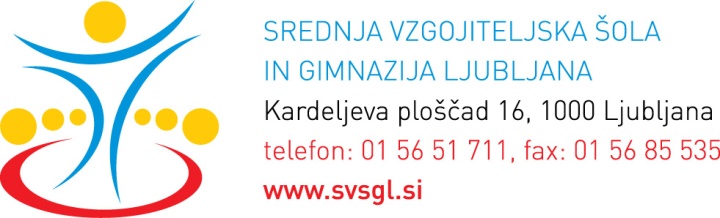 Na podlagi 31. Člena Zakona o gimnazijah (ZGim – UPB1) in 29. člena Šolskih pravil izdaja predsednik Dijaške skupnosti Srednje vzgojiteljske šole in gimnazije Ljubljana naslednjiStatutDijaške skupnosti Srednje vzgojiteljske šole in gimnazije LjubljanaI. SPLOŠNE DOLOČBE1. člen(vsebina in ime)Ta pravilnik ureja delovanje skupnosti dijakov Srednje vzgojiteljske šole in gimnazije Ljubljana.Uradno ime skupnosti je Dijaška skupnost Srednje vzgojiteljske šole in gimnazije Ljubljana, uradna kratica pa DS SVŠGL.Naslov Dijaške skupnosti Srednje vzgojiteljske šole in gimnazije Ljubljana je Dijaška skupnost Srednje vzgojiteljske šole in gimnazije Ljubljana, Kardeljeva ploščad 16, 1000 Ljubljana.2. člen(simboli)Simbol Dijaške skupnosti Srednje vzgojiteljske šole in gimnazije Ljubljana je logotip z napisom Dijaška skupnost Srednje vzgojiteljske šole in gimnazije Ljubljana.  3. člen (namen)Dijaška skupnost Srednje vzgojiteljske šole in gimnazije Ljubljana skupaj z vodstvom šole v skladu z Letnim delovnim načrtom soorganizira obšolsko življenje in delo in obravnava vprašanja povezana z vzgojno-izobraževalnim programom, organizacijo in upravljanjem ter daje organom šole svoje predloge, v skladu z ZOFVI ocenjuje delo vodstva šole in podaja mnenja. Dijaška skupnost Srednje vzgojiteljske šole in gimnazije Ljubljana deluje na naslednjih področjih:povezovanje dijakov v  šoli, mestu in državi,sodelovanje dijakov pri načrtovanih dejavnostih šole,varovanje pravic dijakov,drugih področjih, ki so v interesu dijakov.4. člen(članstvo)Člani Dijaške skupnosti Srednje vzgojiteljske šole in gimnazije Ljubljana so vsi dijaki Srednje vzgojiteljske šole in gimnazije Ljubljana.5. člen(status)Dijaška skupnost Srednje vzgojiteljske šole in gimnazije Ljubljana je skupnost dijakov Srednje vzgojiteljske šole in gimnazije Ljubljana, ki deluje v okviru Srednje vzgojiteljske šole in gimnazije Ljubljana.Dijaška skupnost Srednje vzgojiteljske šole in gimnazije Ljubljana je članica Dijaške organizacije Slovenije ter z njo sodeluje.Dijaška skupnost Srednje vzgojiteljske šole in gimnazije Ljubljana deluje v skladu z zakoni in pravilniki, ki urejajo delovanje Srednje vzgojiteljske šole in gimnazije Ljubljana.6. člen(financiranje)Stroški delovanja Dijaška skupnost Srednje vzgojiteljske šole in gimnazije Ljubljana se pokrivajo iz  sredstev:javnih dijaških finančnih razpisovšolskega Razvojnega sklada Srednje vzgojiteljske šole in gimnazije Ljubljana,dohodki od dejavnosti Dijaške skupnosti Srednje vzgojiteljske šole in gimnazije Ljubljana,prispevki donatorjev,sredstva MŠŠRS za delovanje šolesponzorskimi sredstvi,prostovoljnih prispevkov,iz drugih virov.II. ORGANIZACIJA DELOVANJA7. člen(javnost delovanja)Javnost delovanja Dijaška skupnost Srednje vzgojiteljske šole in gimnazije Ljubljana se zagotavlja z objavami na šolskih obvestilih, z okrožnicami, na spletnih straneh Srednje vzgojiteljske šole in gimnazije Ljubljana, v letnem poročilu, v šolski publikaciji ter z zapisniki s sej Dijaške skupnosti Srednje vzgojiteljske šole in gimnazije Ljubljana.8. člen(način delovanja)Dijaška skupnost Srednje vzgojiteljske šole in gimnazije Ljubljana deluje na ravni oddelkov izobraževalnih programov, ki se izvajajo na šoli: program splošna gimnazija, program umetniška gimnazija in program predšolska vzgoja.9. člen(predstavniki oddelčnih skupnosti)Oddelčna skupnost na začetku šolskega leta izvoli enega predstavnika (predsednik razreda) in njegovega namestnika (podpredsednik), ki zastopata interese oddelka na ravni šole. Predstavnik oddelka je lahko dijak, ki nima višjega vzgojnega ukrepa. Oddelčna skupnost lahko svojega predstavnika med šolskim letom iz objektivnih razlogov zamenja.10. člen(naloge in pristojnosti predstavnika oddelčne skupnosti)Predstavnik oddelčne skupnosti zastopa le-to v Svetu DS SVŠGL, povezuje oddelek in mu predstavlja sklepe Sveta DS SVŠGL, se pred vsakim sestankom Sveta DS SVŠGL pripravi tako, da se o točkah dnevnega reda seje Sveta pogovori z dijaki v oddelku.11. člen(organiziranost na ravni šole)Dijaška skupnost Srednje vzgojiteljske šole in gimnazije Ljubljana je organizirana v organih Sveta Dijaške skupnosti Srednje vzgojiteljske šole in gimnazije Ljubljana (v nadaljevanju Svet), Predsedstva Dijaške skupnosti Srednje vzgojiteljske šole in gimnazije Ljubljani (v nadaljevanju Predsedstvo) in projektnih skupin.
Cilje Dijaške skupnosti Srednje vzgojiteljske šole in gimnazije Ljubljana uresničujejo člani na sestankih Sveta Dijaške skupnosti Srednje vzgojiteljske šole in gimnazije Ljubljana in Predsedstvo Dijaške skupnosti Srednje vzgojiteljske šole in gimnazije Ljubljana. 12. člen(sestava Sveta)Svet Dijaške skupnosti Srednje vzgojiteljske šole in gimnazije Ljubljana sestavljajo izvoljeni predstavniki oddelčnih skupnosti in izbran predstavnik učitelja (v nadaljevanju mentor).13. člen(naloge Sveta)Svet opravlja naslednje naloge:sprejema  program dela Dijaške skupnosti Srednje vzgojiteljske šole in gimnazije Ljubljana,sprejema dnevni red sej,obravnava predloge posameznih dijakov ali oddelčnih skupnosti ter razpravlja o delu in poročilih Predsedstva,predlaga in potrjuje spremembe statuta Dijaške skupnosti Srednje vzgojiteljske šole in gimnazije Ljubljana,s tajnim glasovanjem neposredno voli, potrjuje in razrešuje člane Predsedstva, razen predsednika in podpredsednika.14. člen(delovanje Sveta)Sestanki Sveta so redni in jih sklicuje Predsedstvo po potrebi ali želji članov Sveta in so obvezni za vse člane Sveta Dijaške skupnosti Srednje vzgojiteljske šole in gimnazije Ljubljana.Seje Sveta so javne. Člani Dijaške skupnosti Srednje vzgojiteljske šole in gimnazije Ljubljana, ki niso izvoljeni predstavniki razrednih skupnosti, se sestanka udeležijo takrat, kadar predstavljajo lastne predloge za delo Dijaške skupnosti Srednje vzgojiteljske šole in gimnazije Ljubljana, poročajo o dogodkih, oziroma če v času sestanka nimajo pouka.Sestanki Sveta se praviloma sklicujejo napovedano več dni v naprej ali na dan sestanka z objavo v šolskih obvestilih, če to zahtevajo okoliščine.Predlogi Sveta so sprejeti, kadar več kot polovica navzočih članov glasuje za predlog. V primeru neodločenega glasovanja se le-to ponovi.Kadar Svet sklepa o statutu, programu dela ali članstvu, se v primeru nesklepčnosti, seja preloži. Svet je sklepčen, če je ob predvidenem začetku navzočih več kot polovica članov.Svet na prvi redni seji sprejme Letni delovni načrt.  Na zadnji redni seji v tekočem šolskem letu sprejme poročilo o realizaciji načrtovanega programa ter osnutek programa za naslednje šolsko leto.O delu Dijaške skupnosti Srednje vzgojiteljske šole in gimnazije Ljubljana se vodi zapisnik.Za zapisnik skrbi tajnik, ki ga izvoli Svet.15. člen(vodenje Sveta)Svet Dijaške skupnosti Srednje vzgojiteljske šole in gimnazije Ljubljana vodi Predsedstvo.16. člen(sestava Predsedstva)Predsedstvo sestavljajo:predsednik,podpredsednik,tajnik.17. člen(volitve)Kandidate za predsednika predlagajo člani Dijaške skupnosti Srednje vzgojiteljske šole in gimnazije Ljubljana.Kandidat/i pripravijo predlog programa dela Dijaške skupnosti Srednje vzgojiteljske šole in gimnazije Ljubljana in ga javno predstavijo.Predsednika Dijaške skupnosti Srednje vzgojiteljske šole in gimnazije Ljubljana volijo vsi člani Dijaške skupnosti Srednje vzgojiteljske šole in gimnazije Ljubljana  aprila v tekočem šolskem letu z relativno večino.  Mandat dobi kandidat, ki dobi največ glasov. Kandidat, ki je na volitvah drugi, postane podpredsednik Dijaške skupnosti Srednje vzgojiteljske šole in gimnazije Ljubljana.Volitve potekajo v šoli in so tajne. Volitve morajo biti opravljene do 5. maja v šolskem letu.18. člen(mandat Predsedstva)Mandat predsednika in/ali podpredsednika Dijaške skupnosti Srednje vzgojiteljske šole in gimnazije Ljubljana traja eno leto oz. do naslednjih volitev in se lahko ponovi. Mandat se lahko predčasno konča iz objektivnih osebnih razlogov. V tem primeru se novega predsednika in/ali podpredsednika izvoli iz Sveta s tajnim glasovanjem članov sveta z navadno večino. Za veljavnost volitev mora voliti vsaj polovica članov Sveta. V tem primeru se ponovijo volitve za predsednika.V primeru neopravljanja dolžnosti lahko predsednika na predlog Dijaške skupnosti Srednje vzgojiteljske šole in gimnazije Ljubljana ali na predlog ravnatelja šole odstavi Svet Dijaške skupnosti Srednje vzgojiteljske šole in gimnazije Ljubljana.  19. člen(volitve ostalih članov Predsedstva)Tajnika voli Svet po predlogu predsednika in podpredsednika, na prvem sestanku Sveta Dijaške skupnosti Srednje vzgojiteljske šole in gimnazije Ljubljana.Vsi mandati trajajo eno leto in se lahko večkrat zaporedoma ponovijo. 20. člen(naloge Predsedstva)Dolžnosti predsednika Dijaške skupnosti Srednje vzgojiteljske šole in gimnazije Ljubljana so:deluje v interesu vseh članov Dijaške skupnosti Srednje vzgojiteljske šole in gimnazije Ljubljana,sodeluje z vodstvom šole,vodi Predsedstvo Dijaške skupnosti Srednje vzgojiteljske šole in gimnazije Ljubljana,sklicuje seje Sveta Dijaške skupnosti Srednje vzgojiteljske šole in gimnazije Ljubljana,vodi seje Sveta Dijaške skupnosti Srednje vzgojiteljske šole in gimnazije Ljubljana ter preverja prisotnosti in sklepčnosti na sejah Sveta Dijaške skupnosti Srednje vzgojiteljske šole in gimnazije Ljubljana,zastopa Dijaško skupnost Srednje vzgojiteljske šole in gimnazije Ljubljana v Dijaški organizaciji Slovenije,opravlja druge naloge, za katere ga pooblasti Svet ali Predsedstvo.Dolžnosti podpredsednika Dijaške skupnosti Srednje vzgojiteljske šole in gimnazije Ljubljana so:nadomeščanje predsednika v primeru njegove odsotnosti, opravlja druge naloge, za katere ga pooblasti Predsedstvo Dijaške skupnosti Srednje vzgojiteljske šole in gimnazije Ljubljana ali Svet Dijaške skupnosti Srednje vzgojiteljske šole in gimnazije Ljubljana.Dolžnosti tajnika Dijaške skupnosti Srednje vzgojiteljske šole in gimnazije Ljubljana so:vodi zapisnike sej Dijaške skupnosti Srednje vzgojiteljske šole in gimnazije Ljubljana,skrbi za vodenje arhiva Dijaške skupnosti Srednje vzgojiteljske šole in gimnazije Ljubljana,opravlja druge naloge, za katere ga pooblasti Predsedstvo Dijaške skupnosti Srednje vzgojiteljske šole in gimnazije Ljubljana ali Svet Dijaške skupnosti Srednje vzgojiteljske šole in gimnazije Ljubljana.21. člen(mentor)DS SVŠGL ima za svoje delovanje imenovanega mentorja iz učiteljskega in programskega zbora. Mentorja imenuje ravnatelj. V funkciji, ko ne predstavlja DS SVŠGL, deluje v skladu z enakimi delovnimi pogoji kot profesor na SVŠGL. Mentor svetuje Svetu Dijaške skupnosti šole.III. KONČNE DOLOČBE22. člen(sprejem statuta)Statut sprejme ali spremeni Svet Dijaške skupnosti Srednje vzgojiteljske šole in gimnazije Ljubljana z dvotretjinsko večino.Ta statut je veljaven, ko ga potrdi Svet Dijaške skupnosti Srednje vzgojiteljske šole in gimnazije Ljubljana in podpiše ravnatelj Srednje vzgojiteljske šole in gimnazije Ljubljana. Statut pripravila: Petra Vignjevič Kovjanić, mentoricaV Ljubljani, april 2016Matic MehPredsednik DS SVŠGLPetra Vignjevič K.Mentorica DS SVŠGLAlojz Pluškoravnatelj 